Муниципальное  бюджетное  общеобразовательное учреждение Малоархангельского района«Костинская   основная   общеобразовательная   школа»Протокол от 23 сентября  2021 года   №2заседания педагогического советаМБОУ «Костинская оош».Председатель: директор школы О.М. Шубенкова.Секретарь: зам.дир.  Гайдукова Н.А.Присутствовали:  директор школы О.М.Шубенкова, зам.дир.  Гайдукова Н.А, учитель русского языка и литературы Назарова Г.Н., учитель истории Кошелева Н.М., учитель математики и физики Козельская Т.И., учитель технологии и изобразительного искусства   Филонова А.Ю., учитель физической  культуры Епифанова Е.С., учителя начальных классов: Епифанова С.В., Мельникова Н.Н., Кононова Н.В., Мозглякова О.Л.Повестка дня:1. «Формирование функциональной грамотности обучающихся»      -  Функциональная грамотность;    -  Основные шаги по формированию функциональной грамотности;     Сообщение директора школы  О.М.Шубенковой.Слушали:О.М.Шубенкова  сказала, что  Современные процессы развития страны выдвигают к сфере образования РФ ряд новых требований и задач. Одна из важнейших задач современной школы – воспитание и обучение функционально - грамотных людей. Функциональная грамотность – тот уровень образованности, который может быть достигнут  учащимися за время обучения в школе, и предполагает способность человека решать стандартные жизненные задачи в различных сферах жизни и деятельности на основе преимущественно полученных знаний. Параметры функциональной грамотности включают языковую, компьютерную и информационную, правовую, гражданскую, финансовую, экологическую грамотность, способность ставить и изменять цели и задачи собственной деятельности, осуществлять коммуникацию, реализовывать простейшие акты деятельности в ситуации неопределенности.Рассмотрим индикаторы функциональной грамотности школьников и их показатели:Общая грамотность: написать сочинение, реферат; считать без калькулятора; отвечать на вопросы, не испытывая затруднений в построении фраз, подборе слов; написать заявление, заполнить какие-либо анкеты, бланки.Компьютерная: искать информацию в сети Интернет; пользоваться электронной почтой; создавать и распечатывать тексты; работать с электронными таблицами; использовать графические редакторы.Грамотность действий в чрезвычайных ситуациях: оказывать первую медицинскую помощь пострадавшему; обратиться за экстренной помощью к специализированным службам; заботиться о своем здоровье; вести себя в ситуациях угрозы личной безопасности.Информационная: находить и отбирать необходимую информацию из книг, справочников, энциклопедий и др. печатных текстов; читать чертежи, схемы, графики; использовать информацию из СМИ; пользоваться алфавитным и систематическим каталогом библиотеки; анализировать числовую информацию.Коммуникативная: работать в группе, команде; расположить к себе других людей; не поддаваться колебаниям своего настроения, приспосабливаться к новым, непривычным требованиям и условиям, организовать работу группы.Владение иностранными языками: перевести со словарем несложный текст; рассказать о себе, своих друзьях, своем городе; понимать тексты инструкций на упаковках различных товаров, приборов бытовой техники; общаться с зарубежными друзьями и знакомыми на различные бытовые темы.Грамотность при решении бытовых проблем: выбирать продукты, товары и услуги (в магазинах, в разных сервисных службах); планировать денежные расходы, исходя из бюджета семьи; использовать различные технические бытовые устройства, пользуясь инструкциями; ориентироваться в незнакомом городе, пользуясь справочником, картой.Данные качества функционально грамотной личности могут и должны рассматриваться как портрет современного выпускника школы.1. Почему «функциональная грамотность»Международные исследования (PISA) оказали в последние годы наибольшее влияние на развитие образования в мире, в том числе и в России. PISA - Международная программа по оценке образовательных достижений учащихся (Programme for International Student Assessment) – это международное сопоставительное исследование качества образования, в рамках которого оцениваются знания и навыки 15-ти летних школьников разных стран мира. Национальным центром проведения исследования PISA в Российской Федерации является Федеральный институт оценки качества образования.Мониторинг проводится с 2000 года. С периодичностью раз в три года. Последний мониторинг прошел в 2018 году. В разные годы в нем принимали участие более 60 стран мира.		Итак, целью мониторинга PISA является оценка способности применять в реальной жизни знания, полученные за школьной скамьей. Хорошая школа должна привить навыки решения  реальных жизненных проблем и самостоятельной работы с информацией. Это и называется «функциональной грамотностью».Историческая справка: количество стран-участниц, место РФ в мониторинге.Не учитывать результаты PISA отечественное образование сегодня не может, поскольку вопрос о конкурентоспособности стоит очень остро. Известно, что качество российского образования отличается от качества образования за рубежом: при достаточно высоких предметных знаниях и умениях российские школьники испытывают затруднения в применении своих знаний в ситуациях, близких к повседневной жизни, а также в работе с информацией, представленной в различной форме. Таким образом, по важнейшему сегодня в мире практико-ориентированному показателю российское образование не отвечает международным требованиям и стандартам.Структура мониторинга:Мониторинг проводится по 3 направлениям (в каждом цикле одному из них уделяется основное внимание):  читательская грамотность  естественнонаучная грамотность                    математическая грамотностьВ исследовании PISA-2018 основным направлением стала читательская грамотность.В каждом новом цикле исследования вводятся новые направления:PISA-2012 – финансовая грамотностьPISA-2015 – решение проблемPISA-2018 – глобальные компетенцииНовый цикл исследования PISA пройдет в 2021 году, основное внимание в нем будет уделено математической грамотности, а в качестве дополнительного направления впервые будет исследоваться  креативность  мышления учащихся.2.Основные шаги по формированию функциональной грамотностиВ рамках реализации указа Президента РФ от 7 мая 2018 года «О национальных целях и стратегических задачах развития Российской Федерации на период до 2024 года», где в качестве одной из приоритетных целей развития нашей страны на ближайшие годы названо вхождение России в число 10 ведущих стран мира по качеству общего образования, была разработана методология и критерии оценки качества общего образования на основе практики международных исследований. Методология предусматривает целый комплекс мероприятий, в том числе проведение ежегодной региональной оценки по модели PISA в 15 субъектах РФ. Первая группа регионов поучаствует в комплексной оценке по модели PISA осенью 2019 года.В школе уже предприняты или планируются следующие шаги:Внести  изменения в ООП НОО, ООО,  в части планируемых личностных, метапредметных результатов освоения обучающимися программ, системе оценки достижений планируемых личностных и метапредметных результатов освоения программ.Внести  изменения в рабочие программы по всем предметам. По современным требованиям, все рабочие программы должны предусматривать деятельность по формированию функциональной грамотности. В особенности это касается Русского языка, Литературного чтения, Иностранного языка, Математики, и Окружающего мира в начальной школе; Русского языка, Литературы, Иностранного языка, Математики, Географии, Биологии, Физики, Химии, Обществознания с основной школе.Введен курс внеурочной деятельности «Финансовая грамотность» для обучающихся 5 – 5-7  классов.4.Внесены изменения в программу воспитания и социализации, обозначив формирование функциональной грамотности как приоритетную задачу.Системное использование на уроках и во внеурочное время всеми педагогами школы форм и методов обучения, способствующих формированию функциональной грамотности: ролевые игры, деловые игры, работа в группах, парах, метод проектов и др. Коммуникация, сотрудничество, критическое мышление, креативность – вот главные качества, которыми должны овладеть обучающиеся 21 века.Привлечение родителей к совместной деятельности по  формированию функциональной грамотности.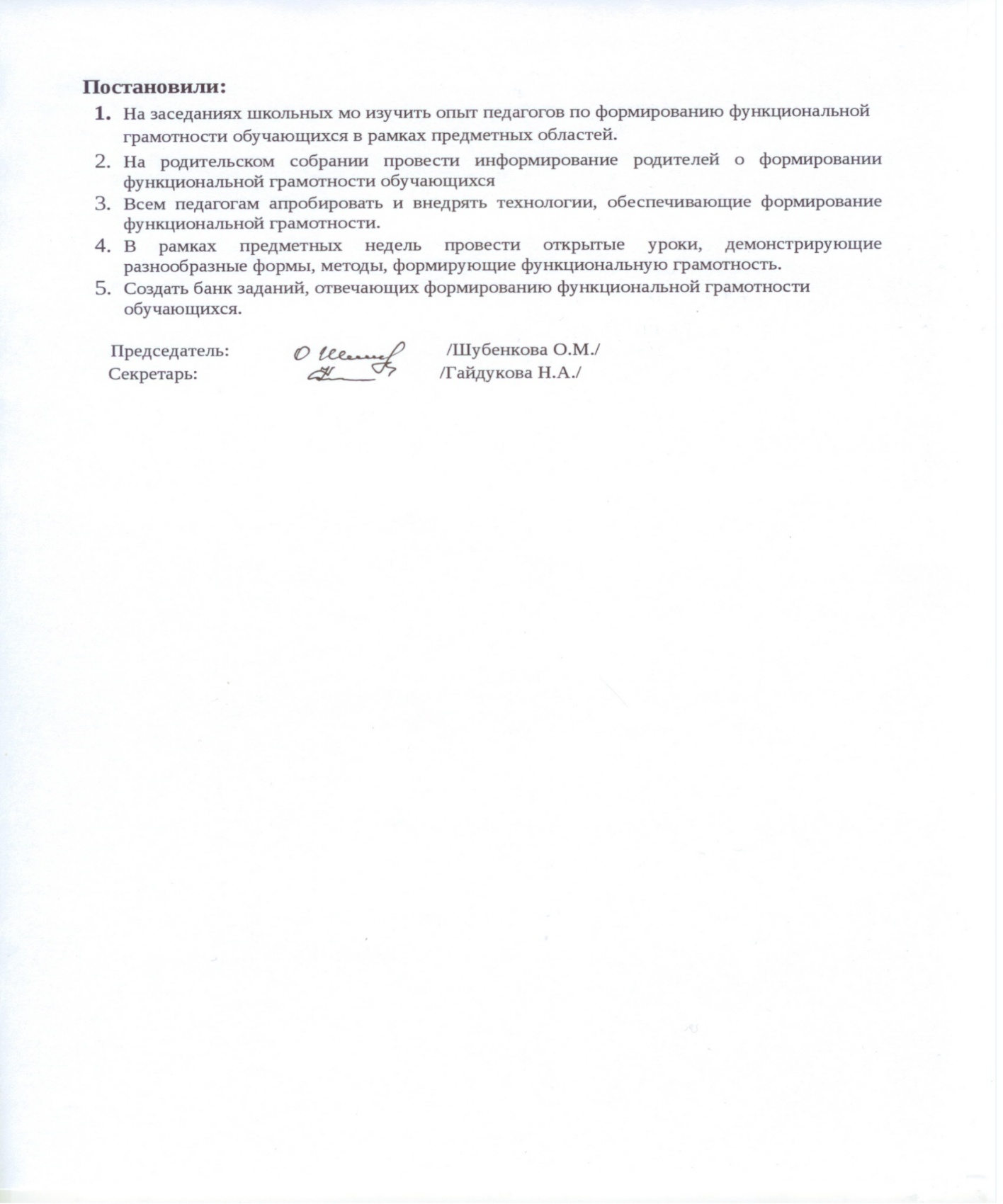 